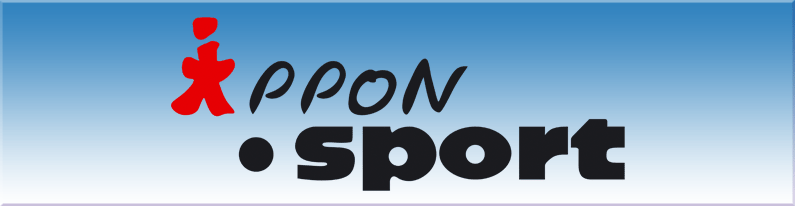 IPPON.SPORT1389 rue du Hennoy 59310 LandasTél portable : Eric Péron : 06 16 41 33 75Tél bureau : 03 28 82 05 72Mail : ipponsport@wanadoo.fr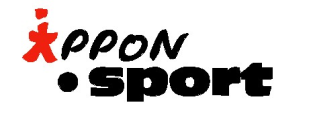 KIMONO IPPON .SPORT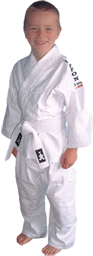 	                                KIMONO ELITE                                                 TARIF TTC                                              Toile extra blanche 100% coton                           Taille 100 cm : 13.00€                                             Veste : renforcée dans le dos, au                          Taille 110 cm : 14.00€                                             Revers et au col.                                                       Taille 120 cm : 15.00€                                             Broderie Ippon sport sur les deux                        Taille 130 cm : 16.00€                                             Epaules                                                                      Taille 140 cm : 17.00€                                            Pantalon : renforcé aux genoux                           Taille 150 cm : 18.00€                                            Ceinture élastique 	                                                   KIMONO ESPOIR                                                                 TARIF TTC                                  Toile extra blanche 100% coton                                         Taille 110 cm : 27.00€                                  Veste : grain de riz 370 gr/m²                                             Taille 120 cm : 29.00€                                  Nouveau  grammage.                                                          Taille 130 cm : 31.00€                                 Broderie japonaise sur les deux épaules                          Taille 140 cm : 33.00€                                 Pantalon : renforcé aux genoux                                         Taille 150 cm : 35.00€                                 Ceinture élastique                                                                 Taille 160 cm : 37.00€   PRIX :TTCKIMONO IPPON .SPORT       KIMONO STAR 550  NouveauToile extra blanche 100 % coton                                  Taille 140 cm : 39.00€Veste grain de riz 550 gr/m²                                          Taille 150 cm : 42.00€Broderie : Ippon.Sport aux épaules                             Taille  160 cm : 45.00€                        Couleur : noir et or.                                                         Taille 170 cm : 48.00€Pantalon : renforcé aux genoux                                   Taille 180 cm : 51.00€Ceinture élastique                                                           Taille 190 cm : 54.00€Pour le judo entraînement et compétitionEgalement pour le Jujitsu.PRIX :TTC	KIMONO IPPON .SPORTDESTOCKAGE 2012-2013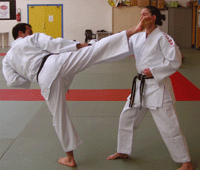 Kimono Star 1000 blanc                                                      Kimono star 750 blanc                                                                                                   Prix : 69.00€ toutes tailles*                                                         Prix : 49.00€ toutes tailles*           *tailles encore en stock :	                                                *tailles encore en stock :150cm – 155 cm – 160 cm –                                                         150 cm – 155 cm – 185 cm -165 cm – 195 cm – 200 cm                                                           190 cm – 195 cm – 200 cmKimono Star 950 blancPrix : 39.00€ **Tailles 195 cm et 200 cmPRIX : TTC	DESTOCKAGE 2012-2013KIMONO IPPON .SPORTKaraté-gi : Elite (100% coton) – Elite 55/45 (55% polyester/45% coton) – Elite 65/35 (65% polyester 35% coton)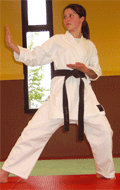 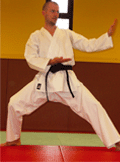 Taille 120 cm : 10.00€                                                                                             Taille 160 cm : 15.00€Taille 130 cm : 10.00€                                                                                             Taille 170 cm : 15.00€Taille 140 cm : 10.00€                                                                                             Taille 180 cm : 15.00€Taille 150 cm : 10.00€                                                                                             Taille 190 cm : 15.00€                                                                                                                                    Taille 200 cm : 15.00€STAR KARATEGI IPPONSuper Karaté gi extra blanc 100% cotonLourd et claquant, spécial combattantTaille 160 cm à 200 cm : Prix unique : 30.00€PRIX : TTC